แบบเสนอโครงการกองทุนหลักประกันสุขภาพระดับท้องถิ่น เขต ๑๒ สงขลารายละเอียดงบประมาณ โครงการหินผุดร่วมใจป้องกันภัยไข้เลือดออก ปีงบประมาณ 2567กิจกรรมหลักและกิจกรรมย่อย๗. สรุปแผนงาน/โครงการ/กิจกรรม(ผู้เสนอฯ ลงรายละเอียด โดยในแต่ละข้อย่อยให้เลือกเพียง ๑รายการที่เป็นรายการหลักสำหรับใช้ในการจำแนกประเภทเท่านั้น เพื่อให้เจ้าหน้าที่ อปท. บันทึกข้อมูลลงโปรแกรมกองทุนฯ เมื่อได้รับอนุมัติแล้ว)๗.๑	หน่วยงาน/องค์กร/กลุ่มคนที่รับผิดชอบโครงการ (ตามประกาศคณะกรรมการหลักประกันฯ พ.ศ. ๒๕๕๗ ข้อ ๗)	ชื่อหน่วยงาน/องค์กร/กลุ่มคน…..ชมรม อสม. หมู่ที่ 7 บ้านพรุชบา	๗.๑.๑ หน่วยบริการหรือสถานบริการสาธารณสุข เช่น รพ.สต.	๗.๑.๒ หน่วยงานสาธารณสุขอื่นของ อปท. เช่น กองสาธารณสุขของเทศบาล	๗.๑.๓ หน่วยงานสาธารณสุขอื่นของรัฐ เช่น สสอ.	๗.๑.๔ หน่วยงานอื่นๆ ที่ไม่ใช่หน่วยงานสาธารณสุข เช่น โรงเรียน	๗.๑.๕ กลุ่มหรือองค์กรประชาชน๗.๒	ประเภทการสนับสนุน(ตามประกาศคณะกรรมการหลักประกันฯ พ.ศ. ๒๕๕๗ ข้อ ๗)	๗.๒.๑ สนับสนุนการจัดบริการสาธารณสุขของ หน่วยบริการ/สถานบริการ/หน่วยงานสาธารณสุข [ข้อ ๗(๑)]	๗.๒.๒ สนับสนุนกิจกรรมสร้างเสริมสุขภาพ การป้องกันโรคของกลุ่มหรือองค์กรประชาชน/หน่วยงานอื่น [ข้อ ๗(๒)]	๗.๒.๓ สนับสนุนการจัดกิจกรรมของ ศูนย์เด็กเล็ก/ผู้สูงอายุ/คนพิการ [ข้อ ๗(๓)]	๗.๒.๔ สนับสนุนการบริหารหรือพัฒนากองทุนฯ [ข้อ ๗(๔)]	๗.๒.๕ สนับสนุนกรณีเกิดโรคระบาดหรือภัยพิบัติ [ข้อ ๗(๕)]๗.๓	กลุ่มเป้าหมายหลัก (ตามแนบท้ายประกาศคณะอนุกรรมการส่งเสริมสุขภาพและป้องกันโรคฯ พ.ศ. ๒๕๕๗)	๗.๓.๑ กลุ่มหญิงตั้งครรภ์และหญิงหลังคลอด	๗.๓.๒ กลุ่มเด็กเล็กและเด็กก่อนวัยเรียน	๗.๓.๓กลุ่มเด็กวัยเรียนและเยาวชน	๗.๓.๔ กลุ่มวัยทำงาน	๗.๓.๕.๑ กลุ่มผู้สูงอายุ	๗.๓.๕.๒ กลุ่มผู้ป่วยโรคเรื้อรัง	๗.๓.๖ กลุ่มคนพิการและทุพพลภาพ	๗.๓.๗ กลุ่มประชาชนทั่วไปที่มีภาวะเสี่ยง	๗.๓.๘ สำหรับการบริหารหรือพัฒนากองทุนฯ [ข้อ ๗(๔)]๗.๔	กิจกรรมหลักตามกลุ่มเป้าหมายหลัก	๗.๔.๑  กลุ่มหญิงตั้งครรภ์และหญิงหลังคลอด	๗.๔.๑.๑ การสำรวจข้อมูลสุขภาพ การจัดทำทะเบียนและฐานข้อมูลสุขภาพ	๗.๔.๑.๒ การตรวจคัดกรอง ประเมินภาวะสุขภาพและการค้นหาผู้มีภาวะเสี่ยง	๗.๔.๑.๓ การเยี่ยมติดตามดูแลสุขภาพก่อนคลอดและหลังคลอด	๗.๔.๑.๔ การรณรงค์/ประชาสัมพันธ์/ฝึกอบรม/ให้ความรู้	๗.๔.๑.๕การส่งเสริมการเลี้ยงลูกด้วยนมแม่	๗.๔.๑.๖ การคัดกรองและดูแลรักษามะเร็งปากมดลูกและมะเร็งเต้านม	๗.๔.๑.๗ การส่งเสริมสุขภาพช่องปาก	๗.๔.๑.๘ อื่นๆ (ระบุ) 	๗.๔.๒  กลุ่มเด็กเล็กและเด็กก่อนวัยเรียน	๗.๔.๒.๑ การสำรวจข้อมูลสุขภาพ การจัดทำทะเบียนและฐานข้อมูลสุขภาพ	๗.๔.๒.๒ การตรวจคัดกรอง ประเมินภาวะสุขภาพและการค้นหาผู้มีภาวะเสี่ยง	๗.๔.๒.๓ การเยี่ยมติดตามดูแลสุขภาพ	๗.๔.๒.๔ การรณรงค์/ประชาสัมพันธ์/ฝึกอบรม/ให้ความรู้	๗.๔.๒.๕การส่งเสริมพัฒนาการตามวัย/กระบวนการเรียนรู้/ความฉลาดทางปัญญาและอารมณ์	๗.๔.๒.๖ การส่งเสริมการได้รับวัคซีนป้องกันโรคตามวัย	๗.๔.๒.๗ การส่งเสริมสุขภาพช่องปาก	๗.๔.๒.๘ อื่นๆ (ระบุ) 	๗.๔.๓  กลุ่มเด็กวัยเรียนและเยาวชน	๗.๔.๓.๑ การสำรวจข้อมูลสุขภาพ การจัดทำทะเบียนและฐานข้อมูลสุขภาพ	๗.๔.๓.๒ การตรวจคัดกรอง ประเมินภาวะสุขภาพและการค้นหาผู้มีภาวะเสี่ยง	๗.๔.๓.๓ การเยี่ยมติดตามดูแลสุขภาพ	๗.๔.๓.๔ การรณรงค์/ประชาสัมพันธ์/ฝึกอบรม/ให้ความรู้	๗.๔.๓.๕การส่งเสริมพัฒนาการตามวัย/กระบวนการเรียนรู้/ความฉลาดทางปัญญาและอารมณ์	๗.๔.๓.๖ การส่งเสริมการได้รับวัคซีนป้องกันโรคตามวัย	๗.๔.๓.๗ การป้องกันและลดปัญหาด้านเพศสัมพันธ์/การตั้งครรภ์ไม่พร้อม	๗.๔.๓.๘ การป้องกันและลดปัญหาด้านสารเสพติด/ยาสูบ/เครื่องดื่มแอลกอฮอล์	๗.๔.๓.๙ อื่นๆ (ระบุ) 	๗.๔.๔  กลุ่มวัยทำงาน	๗.๔.๔.๑ การสำรวจข้อมูลสุขภาพ การจัดทำทะเบียนและฐานข้อมูลสุขภาพ	๗.๔.๔.๒ การตรวจคัดกรอง ประเมินภาวะสุขภาพและการค้นหาผู้มีภาวะเสี่ยง	๗.๔.๔.๓ การเยี่ยมติดตามดูแลสุขภาพ	๗.๔.๔.๔ การรณรงค์/ประชาสัมพันธ์/ฝึกอบรม/ให้ความรู้	๗.๔.๔.๕การส่งเสริมพฤติกรรมสุขภาพในกลุ่มวัยทำงานและการปรับเปลี่ยนสิ่งแวดล้อมในการทำงาน	๗.๔.๔.๖ การส่งเสริมการดูแลสุขภาพจิตแก่กลุ่มวัยทำงาน	๗.๔.๔.๗ การป้องกันและลดปัญหาด้านเพศสัมพันธ์/การตั้งครรภ์ไม่พร้อม	๗.๔.๔.๘ การป้องกันและลดปัญหาด้านสารเสพติด/ยาสูบ/เครื่องดื่มแอลกอฮอล์	๗.๔.๔.๙ อื่นๆ (ระบุ) 	๗.๔.๕.๑ กลุ่มผู้สูงอายุ	๗.๔.๕.๑.๑ การสำรวจข้อมูลสุขภาพ การจัดทำทะเบียนและฐานข้อมูลสุขภาพ	๗.๔.๕.๑.๒ การตรวจคัดกรอง ประเมินภาวะสุขภาพและการค้นหาผู้มีภาวะเสี่ยง	๗.๔.๕.๑.๓ การเยี่ยมติดตามดูแลสุขภาพ	๗.๔.๕.๑.๔ การรณรงค์/ประชาสัมพันธ์/ฝึกอบรม/ให้ความรู้	๗.๔.๕.๑.๕การส่งเสริมพัฒนาทักษะทางกายและใจ	๗.๔.๕.๑.๖ การคัดกรองและดูแลผู้มีภาวะซึมเศร้า	๗.๔.๕.๑.๗ การคัดกรองและดูแลผู้มีภาวะข้อเข่าเสื่อม	๗.๔.๕.๑.๘ อื่นๆ (ระบุ) 	๗.๔.๕.๒ กลุ่มผู้ป่วยโรคเรื้อรัง	๗.๔.๕.๒.๑ การสำรวจข้อมูลสุขภาพ การจัดทำทะเบียนและฐานข้อมูลสุขภาพ	๗.๔.๕.๒.๒ การตรวจคัดกรอง ประเมินภาวะสุขภาพและการค้นหาผู้มีภาวะเสี่ยง	๗.๔.๕.๒.๓ การเยี่ยมติดตามดูแลสุขภาพ	๗.๔.๕.๒.๔ การรณรงค์/ประชาสัมพันธ์/ฝึกอบรม/ให้ความรู้	๗.๔.๕.๒.๕การคัดกรองและดูแลผู้ป่วยโรคเบาหวานและความดันโลหิตสูง	๗.๔.๕.๒.๖ การคัดกรองและดูแลผู้ป่วยโรคหัวใจ	๗.๔.๕.๒.๗ การคัดกรองและดูแลผู้ป่วยโรคหลอดเลือดสมอง	๗.๔.๕.๒.๘ การคัดกรองและดูแลผู้ป่วยโรคมะเร็ง	๗.๔.๕.๒.๙ อื่นๆ (ระบุ) 	๗.๔.๖  กลุ่มคนพิการและทุพพลภาพ	๗.๔.๖.๑ การสำรวจข้อมูลสุขภาพ การจัดทำทะเบียนและฐานข้อมูลสุขภาพ	๗.๔.๖.๒ การตรวจคัดกรอง ประเมินภาวะสุขภาพและการค้นหาผู้มีภาวะเสี่ยง	๗.๔.๖.๓ การเยี่ยมติดตามดูแลสุขภาพ	๗.๔.๖.๔ การรณรงค์/ประชาสัมพันธ์/ฝึกอบรม/ให้ความรู้	๗.๔.๖.๕การส่งเสริมพัฒนาทักษะทางกายและใจ	๗.๔.๖.๖ การคัดกรองและดูแลผู้มีภาวะซึมเศร้า	๗.๔.๖.๗ การคัดกรองและดูแลผู้มีภาวะข้อเข่าเสื่อม	๗.๔.๖.๘ อื่นๆ (ระบุ) 	๗.๔.๗  กลุ่มประชาชนทั่วไปที่มีภาวะเสี่ยง	๗.๔.๗.๑ การสำรวจข้อมูลสุขภาพ การจัดทำทะเบียนและฐานข้อมูลสุขภาพ	๗.๔.๗.๒ การตรวจคัดกรอง ประเมินภาวะสุขภาพและการค้นหาผู้มีภาวะเสี่ยง	๗.๔.๗.๓ การเยี่ยมติดตามดูแลสุขภาพ	๗.๔.๗.๔ การรณรงค์/ประชาสัมพันธ์/ฝึกอบรม/ให้ความรู้	๗.๔.๗.๕การส่งเสริมการปรับเปลี่ยนพฤติกรรมและสิ่งแวดล้อมที่มีผลกระทบต่อสุขภาพ	๗.๔.๗.๖ อื่นๆ (ระบุ)..............................................................................	๗.๔.๘  สำหรับการบริหารหรือพัฒนากองทุนฯ [ข้อ ๗(๔)]	๗.๔.๘.๑ อื่นๆ (ระบุ) ...................................................ลงชื่อ...............................................................ผู้เขียนแผนงาน/โครงการ/กิจกรรม   (.....นางสุชาดา สลับทอง.....)                                              ตำแหน่ง...........................................................              วันที่-เดือน-พ.ศ. ................................................                                          ลงชื่อ...............................................................ผู้รับผิดชอบ/โครงการ/กิจกรรม                                                           (.....นายสมปอง จันสี.....)             ตำแหน่ง.............................................................             วันที่-เดือน-พ.ศ. ................................................                                             ลงชื่อ...............................................................ผู้เสนอแผนงาน/โครงการ/กิจกรรม      (.....น.ส.ดาราวรรณ ทองขจร.....)             ตำแหน่ง.............................................................             วันที่-เดือน-พ.ศ. ................................................กำหนดการประชุมชี้แจงรายละเอียด โครงการหินผุดร่วมใจป้องกันภัยไข้เลือดออก ปีงบประมาณ 2567ณ โรงพยาบาลส่งเสริมสุขภาพตำบลบ้านหินผุดต.ทุ่งตำเสา อ.หาดใหญ่ จ.สงขลาวันที่..........เดือน....................พ.ศ.2567หมายเหตุ อาหารว่างเวลา 14.30 น.กำหนดการรณรงค์โครงการหินผุดร่วมใจป้องกันภัยไข้เลือดออก ปีงบประมาณ 2567ณ หมู่ที่ 5 บ้านโฮ๊ะ ต.ทุ่งตำเสา อ.หาดใหญ่ จ.สงขลาวันที่..........เดือน....................พ.ศ.2567หมายเหตุ กำหนดการอาจมีการเปลี่ยนแปลงตามความเหมาะสมกำหนดการรณรงค์โครงการหินผุดร่วมใจป้องกันภัยไข้เลือดออก ปีงบประมาณ 2567ณ หมู่ที่ 7 บ้านพรุชบา ต.ทุ่งตำเสา อ.หาดใหญ่ จ.สงขลาวันที่..........เดือน....................พ.ศ.2567หมายเหตุ กำหนดการอาจมีการเปลี่ยนแปลงตามความเหมาะสมกำหนดการรณรงค์โครงการหินผุดร่วมใจป้องกันภัยไข้เลือดออก ปีงบประมาณ 2567ณ หมู่ที่ 8 บ้านท่าหมอไชย ต.ทุ่งตำเสา อ.หาดใหญ่ จ.สงขลาวันที่..........เดือน....................พ.ศ.2567หมายเหตุ กำหนดการอาจมีการเปลี่ยนแปลงตามความเหมาะสมกำหนดการรณรงค์โครงการหินผุดร่วมใจป้องกันภัยไข้เลือดออก ปีงบประมาณ 2567ณ หมู่ที่ 9บ้านวังพาต.ทุ่งตำเสา อ.หาดใหญ่ จ.สงขลาวันที่..........เดือน....................พ.ศ.2567หมายเหตุ กำหนดการอาจมีการเปลี่ยนแปลงตามความเหมาะสมรายชื่อผู้เข้าร่วมรณรงค์โครงการหินผุดร่วมใจป้องกันภัยไข้เลือดออก ปีงบประมาณ 2567หมู่ที่............... ต.ทุ่งตำเสา อ.หาดใหญ่ จ.สงขลาวันที่..........เดือน....................พ.ศ.2567รายชื่อผู้เข้าร่วมประชุมรายละเอียดโครงการหินผุดร่วมใจป้องกันภัยไข้เลือดออก ปีงบประมาณ 2567วันที่..........เดือน....................พ.ศ.2567ตัวอย่าง สติกเกอร์บ้านปลอดลูกน้ำยุงลาย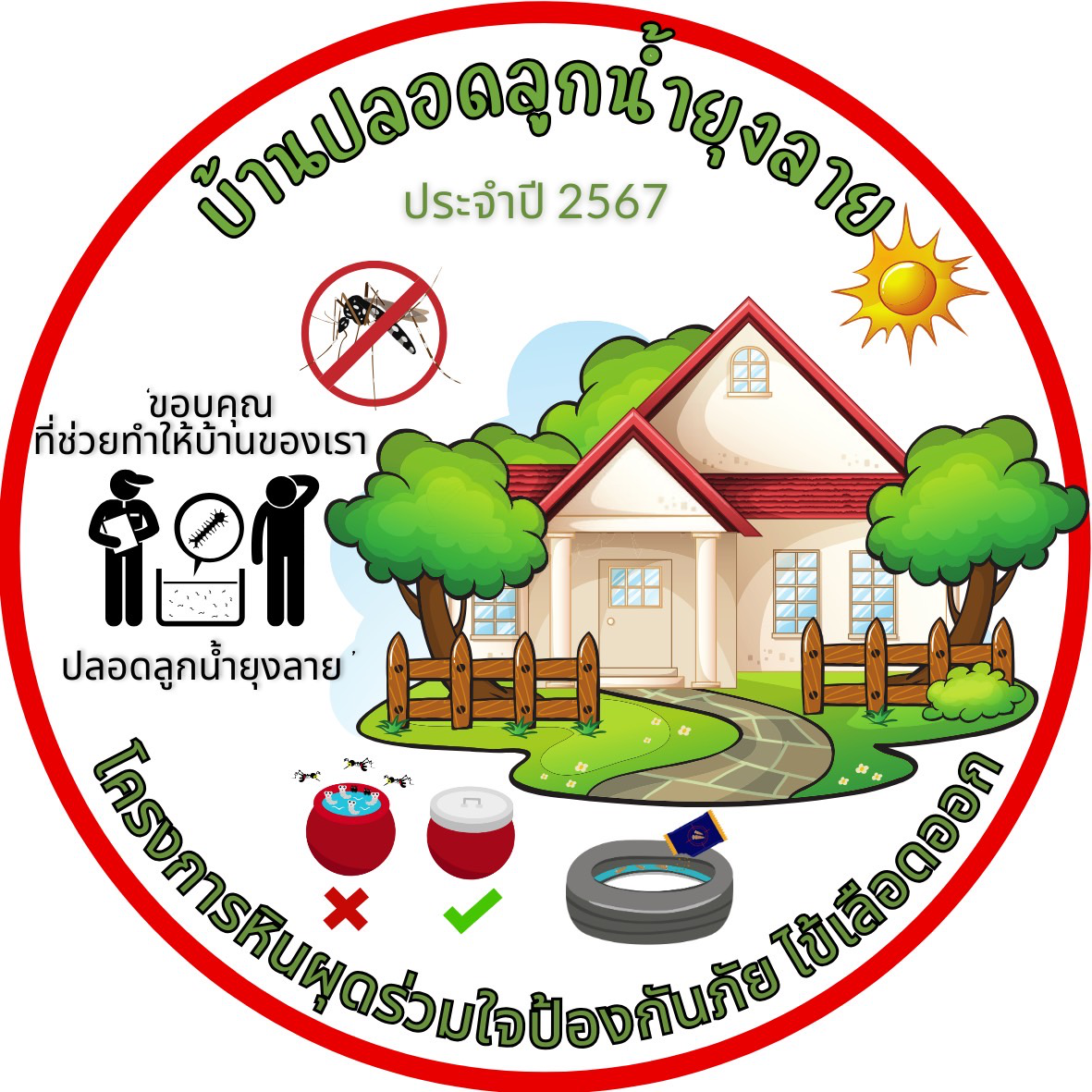 ตัวอย่างแผ่นพับ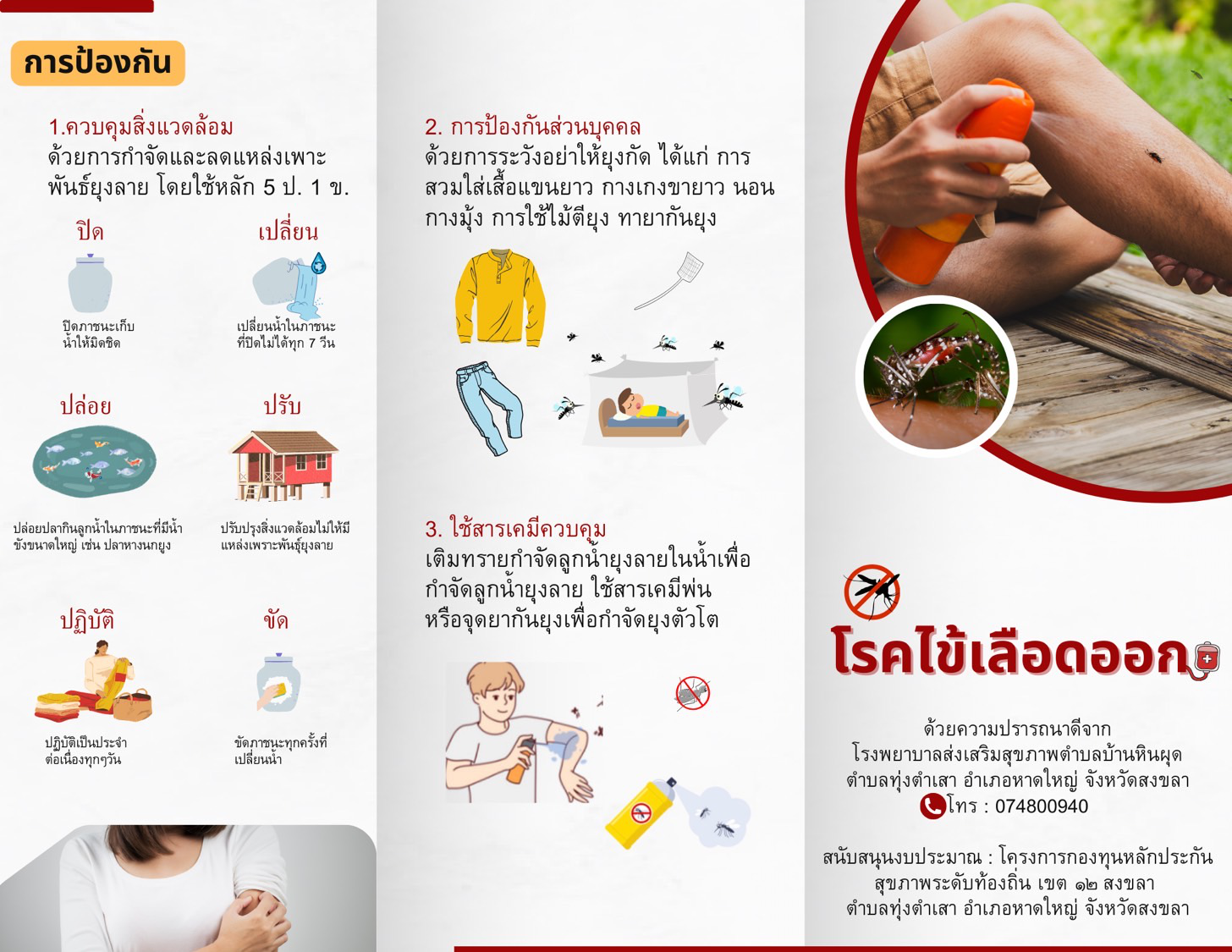 8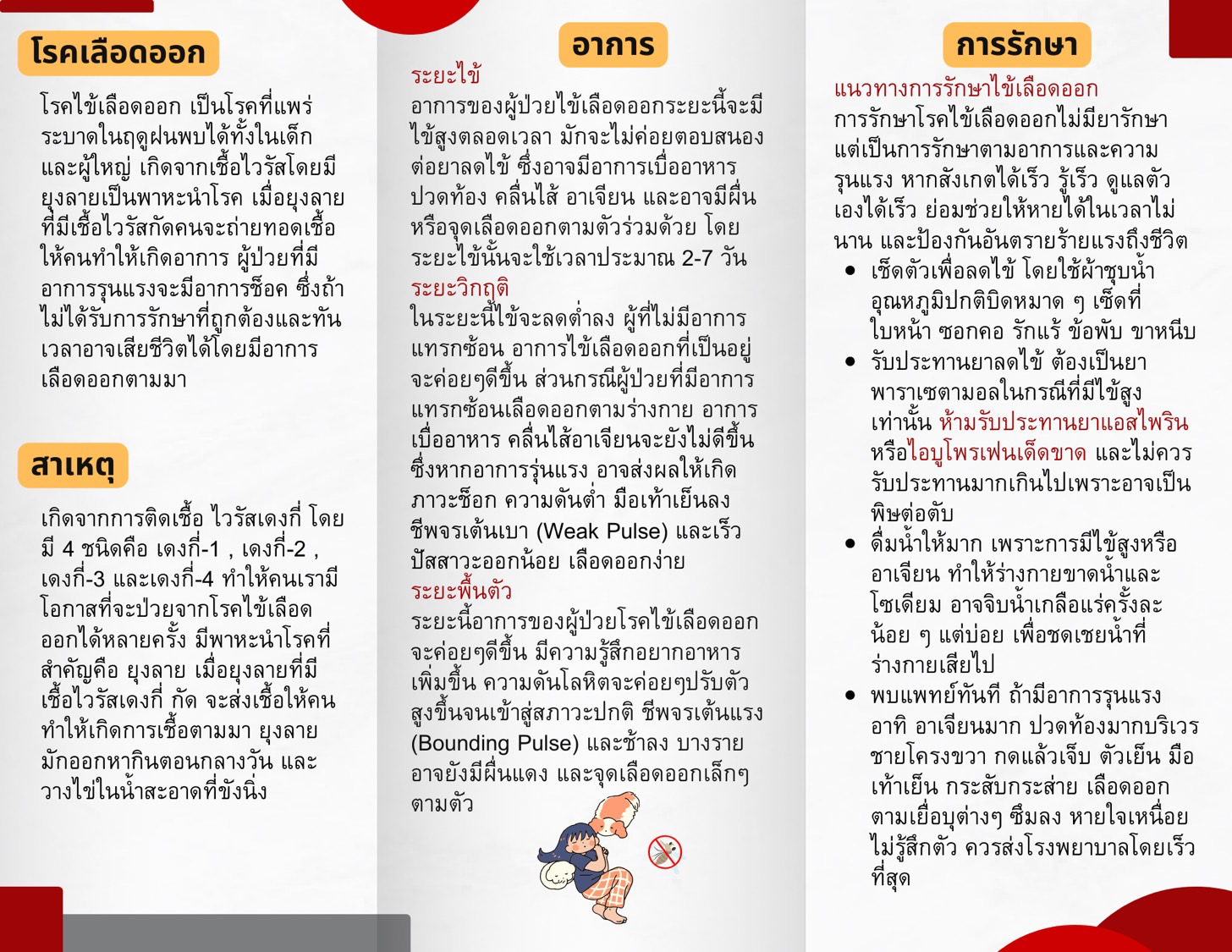 รหัสโครงการAB - LSSSS -X-YZปี-รหัสกองทุน ๕ ตัว-ประเภท-ลำดับโครงการในหมวดAB - LSSSS -X-YZปี-รหัสกองทุน ๕ ตัว-ประเภท-ลำดับโครงการในหมวดชื่อโครงการ/กิจกรรมโครงการหินผุดร่วมใจป้องกันภัยไข้เลือดออก ปีงบประมาณ 2567โครงการหินผุดร่วมใจป้องกันภัยไข้เลือดออก ปีงบประมาณ 2567ชื่อกองทุนกองทุนหลักประกันสุขภาพเทศบาลเมืองทุ่งตำเสากองทุนหลักประกันสุขภาพเทศบาลเมืองทุ่งตำเสาสนับสนุนการจัดบริการสาธารณสุขของ หน่วยบริการ/สถานบริการ/หน่วยงานสาธารณสุข [ข้อ ๗(๑)]สนับสนุนกิจกรรมสร้างเสริมสุขภาพ การป้องกันโรคของกลุ่มหรือองค์กรประชาชน/หน่วยงานอื่น [ข้อ ๗(๒)] สนับสนุนการจัดกิจกรรมของ ศูนย์เด็กเล็ก/ผู้สูงอายุ/คนพิการ [ข้อ ๗(๓)]สนับสนุนการบริหารหรือพัฒนากองทุนฯ [ข้อ ๗(๔)]สนับสนุนกรณีเกิดโรคระบาดหรือภัยพิบัติ [ข้อ ๗(๕)]สนับสนุนการจัดบริการสาธารณสุขของ หน่วยบริการ/สถานบริการ/หน่วยงานสาธารณสุข [ข้อ ๗(๑)]สนับสนุนกิจกรรมสร้างเสริมสุขภาพ การป้องกันโรคของกลุ่มหรือองค์กรประชาชน/หน่วยงานอื่น [ข้อ ๗(๒)] สนับสนุนการจัดกิจกรรมของ ศูนย์เด็กเล็ก/ผู้สูงอายุ/คนพิการ [ข้อ ๗(๓)]สนับสนุนการบริหารหรือพัฒนากองทุนฯ [ข้อ ๗(๔)]สนับสนุนกรณีเกิดโรคระบาดหรือภัยพิบัติ [ข้อ ๗(๕)]หน่วยงาน/องค์กร/กลุ่มคนที่รับผิดชอบโครงการหน่วยบริการหรือสถานบริการสาธารณสุข เช่น รพ.สต.หน่วยงานสาธารณสุขอื่นของ อปท. เช่น กองสาธารณสุขของเทศบาลหน่วยงานสาธารณสุขอื่นของรัฐ เช่น สสอ.หน่วยงานอื่นๆ ที่ไม่ใช่หน่วยงานสาธารณสุข เช่น โรงเรียนกองการศึกษาฯกลุ่มหรือองค์กรประชาชนตั้งแต่ ๕ คนหน่วยบริการหรือสถานบริการสาธารณสุข เช่น รพ.สต.หน่วยงานสาธารณสุขอื่นของ อปท. เช่น กองสาธารณสุขของเทศบาลหน่วยงานสาธารณสุขอื่นของรัฐ เช่น สสอ.หน่วยงานอื่นๆ ที่ไม่ใช่หน่วยงานสาธารณสุข เช่น โรงเรียนกองการศึกษาฯกลุ่มหรือองค์กรประชาชนตั้งแต่ ๕ คนชื่อองค์ชมรม อสม. โรงพยาบาลส่งเสริมสุขภาพตำบลบ้านหินผุด1. นางสุรัตนา ละเสม2. นางสุชาดา สลับทอง3. นายสมปอง จันสี4. นางภิญโญ บุญรัตน์5. น.ส.ดาราวรรณ ทองขจรชมรม อสม. โรงพยาบาลส่งเสริมสุขภาพตำบลบ้านหินผุด1. นางสุรัตนา ละเสม2. นางสุชาดา สลับทอง3. นายสมปอง จันสี4. นางภิญโญ บุญรัตน์5. น.ส.ดาราวรรณ ทองขจรวันอนุมัติระยะเวลาดำเนินโครงการตั้งแต่ วันที่ เดือน มีนาคม 2567 – ตุลาคม 2567ตั้งแต่ วันที่ เดือน มีนาคม 2567 – ตุลาคม 2567งบประมาณรวมเป็นเงิน 42,400 บาท (สี่หมื่นสองพันสี่ร้อยบาทถ้วน)รวมเป็นเงิน 42,400 บาท (สี่หมื่นสองพันสี่ร้อยบาทถ้วน)หลักการและเหตุผล      โรคไข้เลือดออกนับเป็นปัญหาสาธารณสุขที่สำคัญของประเทศไทยตลอดมา เพราะไข้เลือดออก เป็นโรคติดต่อโดยมียุงลายเป็นพาหะ ที่สร้างความสูญเสียถึงชีวิต ค่าใช้จ่ายในการรักษาพยาบาลและความสูญเสียทางด้านเศรษฐกิจของประเทศ เนื่องจากโรคนี้มีแนวโน้มการระบาดในช่วงฤดูฝนของทุกปี และพบว่าประชากรที่ป่วยด้วยโรคไข้เลือดออกมากที่สุด ได้แก่ กลุ่มเด็กวัยเรียน แต่ปัจจุบันยังพบผู้ป่วย ไข้เลือดออกในผู้ใหญ่และมีการเกิดโรคตลอดทั้งปีอีกด้วย ดังนั้นการดำเนินงานควบคุมป้องกันโรคไข้เลือดออกให้ ประสบผลสำเร็จและเกิดประสิทธิภาพนั้น จำเป็นต้องระดมความร่วมมือจากทุกฝ่ายที่เกี่ยวข้องในการกำจัด ลูกน้ำยุงลายที่เป็นพาหะนำโรค และรณรงค์ให้ชุมชนตระหนักถึงความสำคัญของปัญหาโรคไข้เลือดออกและ ร่วมมือกันเฝ้าระวังป้องกันการแพร่ระบาดของโรคนี้      ปัญหาการแพร่ระบาดของโรคไข้เลือดออกที่มีมาอย่างต่อเนื่อง ทำให้เกิดการปรับเปลี่ยน แนวคิดในการแก้ไขปัญหา จากการตั้งรับไปสู่นโยบายเชิงรุกโดยใช้ยุทธศาสตร์การมีส่วนร่วมให้คนในชุมชนได้ ตระหนักถึงสภาพปัญหาของโรคไข้เลือดออก เกิดความรับผิดชอบต่อปัญหาที่เกิดขึ้นในชุมชนของตนเอง พร้อม ทั้งหาวิธีการแก้ไข ซึ่งปัญหาของโรคไข้เลือดออกเป็นเรื่องที่เกี่ยวข้องกับพฤติกรรมและสิ่งแวดล้อม ดังนั้น การดำเนินงานป้องกันและควบคุมโรคไข้เลือดออก จึงต้องปรับเปลี่ยนให้สอดคล้องกับสถานการณ์ของโรคที่เปลี่ยนแปลงไปโดยเน้นให้ประขาชนเห็นความสำคัญและถือเป็นภารกิจที่ต้องช่วยกัน กระตุ้นและชักนำให้ ประชาชน องค์กรชุมชน โรงเรียน ศาสนสถาน ตลอดจนเครือข่ายสุขภาพให้มีส่วนร่วมอย่างจริงจังและต่อเนื่อง จึงเป็นกิจกรรมสำคัญที่ต้องเร่งรัดดำเนินการ      พื้นที่รับผิดชอบของโรงพยาบาลส่งเสริมสุขภาพตำบลบ้านหินผุด เป็นอีกพื้นที่หนึ่งที่มีปัญหาการระบาดของโรคไข้เลือดออกอย่าต่อเนื่อง จะเห็นได้ว่าอัตราการป่วยมีแนวโน้มสูงขึ้นเมื่อเทียบดูจากสถิติการเกิดโรคในปีที่ผ่านมา การระบาดของโรค ไข้เลือดออกส่วนมากจะพบผู้ป่วยในช่วงเดือนพฤษภาคม – พฤศจิกายนของทุกปี ดังนั้น ทางชมรม อสม. โรงพยาบาลส่งเสริมสุขภาพตำบลบ้านหินผุด ได้ตระหนักถึงความสำคัญของปัญหาและสถานการณ์ที่เกิดขึ้น จึงได้จัดทำ โครงการหินผุดร่วมใจป้องกันภัยไข้เลือดออก ปีงบประมาณ 2567 ขึ้น เพื่อป้องกันการระบาดของโรคไข้เลือดออก และเป็นการเล็งเห็นความสำคัญของการป้องกันและควบคุมโรคด้วยการทำลายแหล่งเพาะพันธุ์ยุงและกำจัดลูกน้ำยุงลายเพื่อเป็นการป้องกันการแพร่ระบาดของโรคในชุมชน ส่งผลให้ประชาชนมีชีวิตความเป็นอยู่ที่ปลอดภัยจากโรคไข้เลือดออกได้หลักการและเหตุผล      โรคไข้เลือดออกนับเป็นปัญหาสาธารณสุขที่สำคัญของประเทศไทยตลอดมา เพราะไข้เลือดออก เป็นโรคติดต่อโดยมียุงลายเป็นพาหะ ที่สร้างความสูญเสียถึงชีวิต ค่าใช้จ่ายในการรักษาพยาบาลและความสูญเสียทางด้านเศรษฐกิจของประเทศ เนื่องจากโรคนี้มีแนวโน้มการระบาดในช่วงฤดูฝนของทุกปี และพบว่าประชากรที่ป่วยด้วยโรคไข้เลือดออกมากที่สุด ได้แก่ กลุ่มเด็กวัยเรียน แต่ปัจจุบันยังพบผู้ป่วย ไข้เลือดออกในผู้ใหญ่และมีการเกิดโรคตลอดทั้งปีอีกด้วย ดังนั้นการดำเนินงานควบคุมป้องกันโรคไข้เลือดออกให้ ประสบผลสำเร็จและเกิดประสิทธิภาพนั้น จำเป็นต้องระดมความร่วมมือจากทุกฝ่ายที่เกี่ยวข้องในการกำจัด ลูกน้ำยุงลายที่เป็นพาหะนำโรค และรณรงค์ให้ชุมชนตระหนักถึงความสำคัญของปัญหาโรคไข้เลือดออกและ ร่วมมือกันเฝ้าระวังป้องกันการแพร่ระบาดของโรคนี้      ปัญหาการแพร่ระบาดของโรคไข้เลือดออกที่มีมาอย่างต่อเนื่อง ทำให้เกิดการปรับเปลี่ยน แนวคิดในการแก้ไขปัญหา จากการตั้งรับไปสู่นโยบายเชิงรุกโดยใช้ยุทธศาสตร์การมีส่วนร่วมให้คนในชุมชนได้ ตระหนักถึงสภาพปัญหาของโรคไข้เลือดออก เกิดความรับผิดชอบต่อปัญหาที่เกิดขึ้นในชุมชนของตนเอง พร้อม ทั้งหาวิธีการแก้ไข ซึ่งปัญหาของโรคไข้เลือดออกเป็นเรื่องที่เกี่ยวข้องกับพฤติกรรมและสิ่งแวดล้อม ดังนั้น การดำเนินงานป้องกันและควบคุมโรคไข้เลือดออก จึงต้องปรับเปลี่ยนให้สอดคล้องกับสถานการณ์ของโรคที่เปลี่ยนแปลงไปโดยเน้นให้ประขาชนเห็นความสำคัญและถือเป็นภารกิจที่ต้องช่วยกัน กระตุ้นและชักนำให้ ประชาชน องค์กรชุมชน โรงเรียน ศาสนสถาน ตลอดจนเครือข่ายสุขภาพให้มีส่วนร่วมอย่างจริงจังและต่อเนื่อง จึงเป็นกิจกรรมสำคัญที่ต้องเร่งรัดดำเนินการ      พื้นที่รับผิดชอบของโรงพยาบาลส่งเสริมสุขภาพตำบลบ้านหินผุด เป็นอีกพื้นที่หนึ่งที่มีปัญหาการระบาดของโรคไข้เลือดออกอย่าต่อเนื่อง จะเห็นได้ว่าอัตราการป่วยมีแนวโน้มสูงขึ้นเมื่อเทียบดูจากสถิติการเกิดโรคในปีที่ผ่านมา การระบาดของโรค ไข้เลือดออกส่วนมากจะพบผู้ป่วยในช่วงเดือนพฤษภาคม – พฤศจิกายนของทุกปี ดังนั้น ทางชมรม อสม. โรงพยาบาลส่งเสริมสุขภาพตำบลบ้านหินผุด ได้ตระหนักถึงความสำคัญของปัญหาและสถานการณ์ที่เกิดขึ้น จึงได้จัดทำ โครงการหินผุดร่วมใจป้องกันภัยไข้เลือดออก ปีงบประมาณ 2567 ขึ้น เพื่อป้องกันการระบาดของโรคไข้เลือดออก และเป็นการเล็งเห็นความสำคัญของการป้องกันและควบคุมโรคด้วยการทำลายแหล่งเพาะพันธุ์ยุงและกำจัดลูกน้ำยุงลายเพื่อเป็นการป้องกันการแพร่ระบาดของโรคในชุมชน ส่งผลให้ประชาชนมีชีวิตความเป็นอยู่ที่ปลอดภัยจากโรคไข้เลือดออกได้หลักการและเหตุผล      โรคไข้เลือดออกนับเป็นปัญหาสาธารณสุขที่สำคัญของประเทศไทยตลอดมา เพราะไข้เลือดออก เป็นโรคติดต่อโดยมียุงลายเป็นพาหะ ที่สร้างความสูญเสียถึงชีวิต ค่าใช้จ่ายในการรักษาพยาบาลและความสูญเสียทางด้านเศรษฐกิจของประเทศ เนื่องจากโรคนี้มีแนวโน้มการระบาดในช่วงฤดูฝนของทุกปี และพบว่าประชากรที่ป่วยด้วยโรคไข้เลือดออกมากที่สุด ได้แก่ กลุ่มเด็กวัยเรียน แต่ปัจจุบันยังพบผู้ป่วย ไข้เลือดออกในผู้ใหญ่และมีการเกิดโรคตลอดทั้งปีอีกด้วย ดังนั้นการดำเนินงานควบคุมป้องกันโรคไข้เลือดออกให้ ประสบผลสำเร็จและเกิดประสิทธิภาพนั้น จำเป็นต้องระดมความร่วมมือจากทุกฝ่ายที่เกี่ยวข้องในการกำจัด ลูกน้ำยุงลายที่เป็นพาหะนำโรค และรณรงค์ให้ชุมชนตระหนักถึงความสำคัญของปัญหาโรคไข้เลือดออกและ ร่วมมือกันเฝ้าระวังป้องกันการแพร่ระบาดของโรคนี้      ปัญหาการแพร่ระบาดของโรคไข้เลือดออกที่มีมาอย่างต่อเนื่อง ทำให้เกิดการปรับเปลี่ยน แนวคิดในการแก้ไขปัญหา จากการตั้งรับไปสู่นโยบายเชิงรุกโดยใช้ยุทธศาสตร์การมีส่วนร่วมให้คนในชุมชนได้ ตระหนักถึงสภาพปัญหาของโรคไข้เลือดออก เกิดความรับผิดชอบต่อปัญหาที่เกิดขึ้นในชุมชนของตนเอง พร้อม ทั้งหาวิธีการแก้ไข ซึ่งปัญหาของโรคไข้เลือดออกเป็นเรื่องที่เกี่ยวข้องกับพฤติกรรมและสิ่งแวดล้อม ดังนั้น การดำเนินงานป้องกันและควบคุมโรคไข้เลือดออก จึงต้องปรับเปลี่ยนให้สอดคล้องกับสถานการณ์ของโรคที่เปลี่ยนแปลงไปโดยเน้นให้ประขาชนเห็นความสำคัญและถือเป็นภารกิจที่ต้องช่วยกัน กระตุ้นและชักนำให้ ประชาชน องค์กรชุมชน โรงเรียน ศาสนสถาน ตลอดจนเครือข่ายสุขภาพให้มีส่วนร่วมอย่างจริงจังและต่อเนื่อง จึงเป็นกิจกรรมสำคัญที่ต้องเร่งรัดดำเนินการ      พื้นที่รับผิดชอบของโรงพยาบาลส่งเสริมสุขภาพตำบลบ้านหินผุด เป็นอีกพื้นที่หนึ่งที่มีปัญหาการระบาดของโรคไข้เลือดออกอย่าต่อเนื่อง จะเห็นได้ว่าอัตราการป่วยมีแนวโน้มสูงขึ้นเมื่อเทียบดูจากสถิติการเกิดโรคในปีที่ผ่านมา การระบาดของโรค ไข้เลือดออกส่วนมากจะพบผู้ป่วยในช่วงเดือนพฤษภาคม – พฤศจิกายนของทุกปี ดังนั้น ทางชมรม อสม. โรงพยาบาลส่งเสริมสุขภาพตำบลบ้านหินผุด ได้ตระหนักถึงความสำคัญของปัญหาและสถานการณ์ที่เกิดขึ้น จึงได้จัดทำ โครงการหินผุดร่วมใจป้องกันภัยไข้เลือดออก ปีงบประมาณ 2567 ขึ้น เพื่อป้องกันการระบาดของโรคไข้เลือดออก และเป็นการเล็งเห็นความสำคัญของการป้องกันและควบคุมโรคด้วยการทำลายแหล่งเพาะพันธุ์ยุงและกำจัดลูกน้ำยุงลายเพื่อเป็นการป้องกันการแพร่ระบาดของโรคในชุมชน ส่งผลให้ประชาชนมีชีวิตความเป็นอยู่ที่ปลอดภัยจากโรคไข้เลือดออกได้วิธีดำเนินการ 1. จัดทำโครงการเพื่อเสนอขออนุมัติ และสนับสนุนงบประมาณ2. วางแผนการดำเนินโครงการ3. ประชาสัมพันธ์โครงการ4. ดำเนินกิจกรรมตามแผนงานโครงการ5. ประเมินสรุปผลและรายงานผลการดำเนินงานกิจกรรม1. ประชุมชี้แจงรายละเอียดโครงการ ให้แก่ อาสาสมัครสาธารณสุขโรงพยาบาลส่งเสริมสุขภาพตำบลบ้านหินผุด จำนวน 105 คน และทีมสารวัตรยุงลาย จำนวน 25 คน ณ โรงพยาบาลส่งเสริมสุขภาพตำบลบ้านหินผุด2. เดินรณรงค์ไข้เลือดออกในชุมชน บ้านโฮ๊ะ บ้านพรุชบา บ้านท่าหมอไชย และบ้านวังพา โดยอาสาสมัครสาธารณสุขโรงพยาบาลส่งเสริมสุขภาพตำบลบ้านหินผุดในพื้นที่ และทีมสารวัตรยุงลาย พร้อมนักเรียนในพื้นที่ ชั้น ป.3-ป.5และ ม.1-ม.3 สำหรับโรงเรียนพัฒนาการศึกษา เวลา 09.00 น. ถึง 12.00 น. ตามกำหนดการ3. สำรวจและทำลายแหล่งเพาะพันธ์ลูกน้ำยุงลายในบ้าน ชุมชน และโรงเรียนทุกเดือนเป็นเวลา 6 เดือน พร้อมแจกแผ่นพับและทรายอะเบดให้แก่บ้านที่พบแหล่งเพาะพันธ์ลูกน้ำยุงลาย4. มอบปลอกแขนสารวัตรยุงลายเพิ่มให้แก่ นักเรียนโรงเรียนละ 10 พื้น และสติกเกอร์บ้านปลอดลูกน้ำยุงลายให้แก่ บ้านที่ไม่พบลูกน้ำยุงลายใน 1 เดือน วัดจากการสำรวจลูกน้ำยุงลายทุกสัปดาห์ สัปดาห์ละ 1 ครั้ง กรณีเดือนถัดไปสำรวจพบลูกน้ำยุงลาย ยึดสติกเกอร์กลับทันที่ขั้นสรุปผลการดำเดินงานจัดประชุมผู้เกี่ยวข้องในการมีส่วนร่วมสนับสนุนการดำเนินการ และสรุปโครงการ นำส่งเทศบาลเมืองทุ่งตำเสาวิธีดำเนินการ 1. จัดทำโครงการเพื่อเสนอขออนุมัติ และสนับสนุนงบประมาณ2. วางแผนการดำเนินโครงการ3. ประชาสัมพันธ์โครงการ4. ดำเนินกิจกรรมตามแผนงานโครงการ5. ประเมินสรุปผลและรายงานผลการดำเนินงานกิจกรรม1. ประชุมชี้แจงรายละเอียดโครงการ ให้แก่ อาสาสมัครสาธารณสุขโรงพยาบาลส่งเสริมสุขภาพตำบลบ้านหินผุด จำนวน 105 คน และทีมสารวัตรยุงลาย จำนวน 25 คน ณ โรงพยาบาลส่งเสริมสุขภาพตำบลบ้านหินผุด2. เดินรณรงค์ไข้เลือดออกในชุมชน บ้านโฮ๊ะ บ้านพรุชบา บ้านท่าหมอไชย และบ้านวังพา โดยอาสาสมัครสาธารณสุขโรงพยาบาลส่งเสริมสุขภาพตำบลบ้านหินผุดในพื้นที่ และทีมสารวัตรยุงลาย พร้อมนักเรียนในพื้นที่ ชั้น ป.3-ป.5และ ม.1-ม.3 สำหรับโรงเรียนพัฒนาการศึกษา เวลา 09.00 น. ถึง 12.00 น. ตามกำหนดการ3. สำรวจและทำลายแหล่งเพาะพันธ์ลูกน้ำยุงลายในบ้าน ชุมชน และโรงเรียนทุกเดือนเป็นเวลา 6 เดือน พร้อมแจกแผ่นพับและทรายอะเบดให้แก่บ้านที่พบแหล่งเพาะพันธ์ลูกน้ำยุงลาย4. มอบปลอกแขนสารวัตรยุงลายเพิ่มให้แก่ นักเรียนโรงเรียนละ 10 พื้น และสติกเกอร์บ้านปลอดลูกน้ำยุงลายให้แก่ บ้านที่ไม่พบลูกน้ำยุงลายใน 1 เดือน วัดจากการสำรวจลูกน้ำยุงลายทุกสัปดาห์ สัปดาห์ละ 1 ครั้ง กรณีเดือนถัดไปสำรวจพบลูกน้ำยุงลาย ยึดสติกเกอร์กลับทันที่ขั้นสรุปผลการดำเดินงานจัดประชุมผู้เกี่ยวข้องในการมีส่วนร่วมสนับสนุนการดำเนินการ และสรุปโครงการ นำส่งเทศบาลเมืองทุ่งตำเสาวิธีดำเนินการ 1. จัดทำโครงการเพื่อเสนอขออนุมัติ และสนับสนุนงบประมาณ2. วางแผนการดำเนินโครงการ3. ประชาสัมพันธ์โครงการ4. ดำเนินกิจกรรมตามแผนงานโครงการ5. ประเมินสรุปผลและรายงานผลการดำเนินงานกิจกรรม1. ประชุมชี้แจงรายละเอียดโครงการ ให้แก่ อาสาสมัครสาธารณสุขโรงพยาบาลส่งเสริมสุขภาพตำบลบ้านหินผุด จำนวน 105 คน และทีมสารวัตรยุงลาย จำนวน 25 คน ณ โรงพยาบาลส่งเสริมสุขภาพตำบลบ้านหินผุด2. เดินรณรงค์ไข้เลือดออกในชุมชน บ้านโฮ๊ะ บ้านพรุชบา บ้านท่าหมอไชย และบ้านวังพา โดยอาสาสมัครสาธารณสุขโรงพยาบาลส่งเสริมสุขภาพตำบลบ้านหินผุดในพื้นที่ และทีมสารวัตรยุงลาย พร้อมนักเรียนในพื้นที่ ชั้น ป.3-ป.5และ ม.1-ม.3 สำหรับโรงเรียนพัฒนาการศึกษา เวลา 09.00 น. ถึง 12.00 น. ตามกำหนดการ3. สำรวจและทำลายแหล่งเพาะพันธ์ลูกน้ำยุงลายในบ้าน ชุมชน และโรงเรียนทุกเดือนเป็นเวลา 6 เดือน พร้อมแจกแผ่นพับและทรายอะเบดให้แก่บ้านที่พบแหล่งเพาะพันธ์ลูกน้ำยุงลาย4. มอบปลอกแขนสารวัตรยุงลายเพิ่มให้แก่ นักเรียนโรงเรียนละ 10 พื้น และสติกเกอร์บ้านปลอดลูกน้ำยุงลายให้แก่ บ้านที่ไม่พบลูกน้ำยุงลายใน 1 เดือน วัดจากการสำรวจลูกน้ำยุงลายทุกสัปดาห์ สัปดาห์ละ 1 ครั้ง กรณีเดือนถัดไปสำรวจพบลูกน้ำยุงลาย ยึดสติกเกอร์กลับทันที่ขั้นสรุปผลการดำเดินงานจัดประชุมผู้เกี่ยวข้องในการมีส่วนร่วมสนับสนุนการดำเนินการ และสรุปโครงการ นำส่งเทศบาลเมืองทุ่งตำเสาผลที่คาดว่าจะได้รับ1. ชุมชนทุกครัวเรือนมีส่วนร่วมในการควบคุม ป้องกันและทำลายแหล่งเพาะพันธ์ยุงลาย2. อัตราป่วยของโรคไข้เลือดออก ลดลงจากปีก่อนหน้า (2566)3. ค่าดัชนีการสำรวจลูกน้ำยุงลาย (ค่าHI) (ค่าเฉลี่ยต่อปี) ลดลงจากปีก่อนผลที่คาดว่าจะได้รับ1. ชุมชนทุกครัวเรือนมีส่วนร่วมในการควบคุม ป้องกันและทำลายแหล่งเพาะพันธ์ยุงลาย2. อัตราป่วยของโรคไข้เลือดออก ลดลงจากปีก่อนหน้า (2566)3. ค่าดัชนีการสำรวจลูกน้ำยุงลาย (ค่าHI) (ค่าเฉลี่ยต่อปี) ลดลงจากปีก่อนผลที่คาดว่าจะได้รับ1. ชุมชนทุกครัวเรือนมีส่วนร่วมในการควบคุม ป้องกันและทำลายแหล่งเพาะพันธ์ยุงลาย2. อัตราป่วยของโรคไข้เลือดออก ลดลงจากปีก่อนหน้า (2566)3. ค่าดัชนีการสำรวจลูกน้ำยุงลาย (ค่าHI) (ค่าเฉลี่ยต่อปี) ลดลงจากปีก่อนเป้าหมาย/วัตถุประสงค์เป้าหมาย/วัตถุประสงค์ตัวชี้วัดวัตถุประสงค์1. เพื่อกระตุ้นและปลุกจิตสำนึกให้ประชาชนเกิดความตระหนักและเห็นถึงความสำคัญของการป้องกันและควบคุมโรคไข้เลือดออก ในครัวเรือและชุมชนของตนเอง2. เพื่อให้ประชาชนร่วมกำจัดแหล่งเพาะพันธ์ลูกน้ำยุงลาย และเกิดพฤติกรรมการทำลายแหล่งเพาะพันธ์ยุงลายอย่างต่อเนื่องสม่ำเสมอในชุมชน3. เพื่อลดอัตราการป่วยและการไม่มีผู้ป่วยตาย ด้วยโรคไข้เลือดออกในชุมชนวัตถุประสงค์1. เพื่อกระตุ้นและปลุกจิตสำนึกให้ประชาชนเกิดความตระหนักและเห็นถึงความสำคัญของการป้องกันและควบคุมโรคไข้เลือดออก ในครัวเรือและชุมชนของตนเอง2. เพื่อให้ประชาชนร่วมกำจัดแหล่งเพาะพันธ์ลูกน้ำยุงลาย และเกิดพฤติกรรมการทำลายแหล่งเพาะพันธ์ยุงลายอย่างต่อเนื่องสม่ำเสมอในชุมชน3. เพื่อลดอัตราการป่วยและการไม่มีผู้ป่วยตาย ด้วยโรคไข้เลือดออกในชุมชน1. อัตราการป่วยของโรคไข้เลือดออกลดลงจากปีก่อนหน้า (ปี2566)2. ค่าดัชนีการสำรวจลูกน้ำยุงลายในบ้านเรือน (HI) ต้องมีค่าไม่เกินร้อยละ 10 3. อัตราป่วยตายด้วยโดยโรคไข้เลือดออก เป็นร้อยละ 0กลุ่มเป้าหมายอาสาสมัครสาธารณสุขโรงพยาบาลส่งเสริมสุขภาพตำบลบ้านหินผุด จำนวน 105 คน- หมู่ที่ 5 จำนวน 15 คน- หมู่ที่ 7 จำนวน 44 คน- หมู่ที่ 8 จำนวน 19  คน- หมู่ที่ 9 จำนวน 24 คนเด็กนักเรียน ป.3-ป.5 (พร้อมทีมสารวัตรยุงลาย) ทั้ง 5 โรงเรียน จำนวน 255คน- โรงเรียนบ้านหินผุด              จำนวน 54คน                (ทีมสารวัตรยุงลาย 5 คน)- โรงเรียนพัฒนาการศึกษา       จำนวน 60 คน (ม.1-ม.3)  (ทีมสารวัตรยุงลาย 5 คน)- โรงเรียนบ้านรักเมืองไทย 6    จำนวน 51 คน                (ทีมสารวัตรยุงลาย 5 คน)- โรงเรียนบ้านท่าหมอไชย        จำนวน 24 คน                (ทีมสารวัตรยุงลาย 5 คน)- โรงเรียนบ้านวังพา               จำนวน 66 คน                (ทีมสารวัตรยุงลาย 5 คน)กลุ่มเป้าหมายอาสาสมัครสาธารณสุขโรงพยาบาลส่งเสริมสุขภาพตำบลบ้านหินผุด จำนวน 105 คน- หมู่ที่ 5 จำนวน 15 คน- หมู่ที่ 7 จำนวน 44 คน- หมู่ที่ 8 จำนวน 19  คน- หมู่ที่ 9 จำนวน 24 คนเด็กนักเรียน ป.3-ป.5 (พร้อมทีมสารวัตรยุงลาย) ทั้ง 5 โรงเรียน จำนวน 255คน- โรงเรียนบ้านหินผุด              จำนวน 54คน                (ทีมสารวัตรยุงลาย 5 คน)- โรงเรียนพัฒนาการศึกษา       จำนวน 60 คน (ม.1-ม.3)  (ทีมสารวัตรยุงลาย 5 คน)- โรงเรียนบ้านรักเมืองไทย 6    จำนวน 51 คน                (ทีมสารวัตรยุงลาย 5 คน)- โรงเรียนบ้านท่าหมอไชย        จำนวน 24 คน                (ทีมสารวัตรยุงลาย 5 คน)- โรงเรียนบ้านวังพา               จำนวน 66 คน                (ทีมสารวัตรยุงลาย 5 คน)กลุ่มเป้าหมายอาสาสมัครสาธารณสุขโรงพยาบาลส่งเสริมสุขภาพตำบลบ้านหินผุด จำนวน 105 คน- หมู่ที่ 5 จำนวน 15 คน- หมู่ที่ 7 จำนวน 44 คน- หมู่ที่ 8 จำนวน 19  คน- หมู่ที่ 9 จำนวน 24 คนเด็กนักเรียน ป.3-ป.5 (พร้อมทีมสารวัตรยุงลาย) ทั้ง 5 โรงเรียน จำนวน 255คน- โรงเรียนบ้านหินผุด              จำนวน 54คน                (ทีมสารวัตรยุงลาย 5 คน)- โรงเรียนพัฒนาการศึกษา       จำนวน 60 คน (ม.1-ม.3)  (ทีมสารวัตรยุงลาย 5 คน)- โรงเรียนบ้านรักเมืองไทย 6    จำนวน 51 คน                (ทีมสารวัตรยุงลาย 5 คน)- โรงเรียนบ้านท่าหมอไชย        จำนวน 24 คน                (ทีมสารวัตรยุงลาย 5 คน)- โรงเรียนบ้านวังพา               จำนวน 66 คน                (ทีมสารวัตรยุงลาย 5 คน)ระยะเวลาดำเนินโครงการตั้งแต่ วันที่ เดือน มีนาคม 2567 – ตุลาคม 2567ระยะเวลาดำเนินโครงการตั้งแต่ วันที่ เดือน มีนาคม 2567 – ตุลาคม 2567ระยะเวลาดำเนินโครงการตั้งแต่ วันที่ เดือน มีนาคม 2567 – ตุลาคม 2567ระบุชนิดกิจกรรมหลัก เช่น ประชุมรณรงค์ จัดบริการ        การจัดซื้องบประมาณระบุเวลากิจกรรมที่ 1 ประชุมชี้แจงรายละเอียดโครงการ -ค่าอาหารว่างสำหรับผู้เข้าร่วมประชุม จำนวน 130 คน (อสม.จำนวน 105 คน และทีมสารวัตรยุงลาย จำนวน 25 คน)(มื้อละ 50 บาท x 1 มื้อ x  130 คน)เป็นเงิน 6,500 บาทรวมเป็นเงิน 6,500 บาทเดือน มีนาคม 2567กิจกรรมที่ 2 รณรงค์ป้องกันและควบคุมโรคไข้เลือดออก-ค่าป้ายไวนิลรณรงค์ป้องกันและควบคุมโรคไข้เลือดออก 1 ผืน(ขนาด x 1.2 เมตร x 2.4 เมตร x1 ผืน)เป็นเงิน 435 บาท-ค่าป้ายรณรงค์ไข้เลือดออก 5 ชิ้น(ชิ้นละ 450 x 5 ชิ้น)เป็นเงิน 2,250 บาท-ค่าน้ำดื่มผู้เข้าร่วมรณรงค์(น้ำเปล่า 5 บาท) หมู่ที่ 5 จำนวน 129 คน (คิดเป็น 645 บาทx 6 เดือน)เป็นเงิน 3,870 บาท-ค่าน้ำดื่มผู้เข้าร่วมรณรงค์(น้ำเปล่า 5 บาท)  หมู่ที่ 7 จำนวน 95 คน (คิดเป็น 475 บาทx 6 เดือน)เป็นเงิน 2,850 บาท-ค่าน้ำดื่มผู้เข้าร่วมรณรงค์(น้ำเปล่า 5 บาท)  หมู่ที่ 8 จำนวน 43 คน (คิดเป็น 215 บาท x 6 เดือน)เป็นเงิน 1,290 บาท-ค่าน้ำดื่มผู้เข้าร่วมรณรงค์(น้ำเปล่า 5 บาท)  หมู่ที่ 9 จำนวน 90 คน (คิดเป็น 450 บาท x 6 เดือน)เป็นเงิน 2,700 บาท-ค่าถุงมือ 15 กล่อง กล่องละ 85 บาทเป็นเงิน 1,275 บาท-ค่าถุงดำหมู่ละ 1 แพ็คขนาด 30×40 จำนวน 4 × 6 = 24 แพ็ค แพ็คละ 49 บาทเป็นเงิน 1,176 บาท-ที่คีบขยะ 20 อัน อันละ 25 บาท เป็นเงิน 500 บาทรวมเป็นเงิน 16,346 บาทเดือน เมษายน  2567 ถึง เดือน กันยายน 2567กิจกรรมที่ 3 สำรวจและทำลายแหล่งเพาะพันธ์ลูกน้ำยุงลายในบ้าน ชุมชน และโรงเรียนทุกเดือนพร้อมแจกแผ่นพับและทรายอะเบด-ทรายอะเบด (ได้รับการสนับสนุนจากเทศบาลเมืองทุ่งตำเสา)-ค่าแผ่นพับ 300 แผ่น (ขนาด A4 แผ่นละ 11 บาท + ค่าพับ 200 บาท)เป็นเงิน 3,500บาทรวมเป็นเงิน 3,500 บาทเดือน เมษายน  2567ถึงเดือน กันยายน 2567กิจกรรมที่ 4 มอบปลอกแขนและสติกเกอร์บ้านปลอดลูกน้ำยุงลาย-ค่าปลอกแขนสารวัตรยุงลาย โรงเรียนละ 10 พื้น  (ปลอกแขนพร้อมปัก 185 x 50 คน)เป็นเงิน 9,250 บาท-ค่าสติกเกอร์บ้านปลอดลูกน้ำยุงลาย ขนาด 15 x 15 จำนวน 972 ดวง (สติกเกอร์ดวงละ 7 บาท x 972 ดวง)เป็นเงิน 6,804 บาทรวมเป็นเงิน 16,054 บาทเดือน เมษายน  2567ถึงเดือน กันยายน 2567รวมเป็นเงิน 42,400 บาท (สี่หมื่นสองพันสี่ร้อยบาทถ้วน)รวมเป็นเงิน 42,400 บาท (สี่หมื่นสองพันสี่ร้อยบาทถ้วน)รวมเป็นเงิน 42,400 บาท (สี่หมื่นสองพันสี่ร้อยบาทถ้วน)เวลากิจกรรมวิทยากร12.00-13.00 น.-ลงทะเบียนประชุมชี้แจงรายละเอียดชมรม อสม. โรงพยาบาลส่งเสริมสุขภาพตำบลบ้านหินผุด13.30-15.30 น.ประชุมชี้แจงรายละเอียดโครงการหินผุดร่วมใจป้องกันภัยไข้เลือดออกชมรม อสม. โรงพยาบาลส่งเสริมสุขภาพตำบลบ้านหินผุดเวลากิจกรรมวิทยากร09.00-12.00 น.-รณรงค์สำรวจและทำลายแหล่งเพาะพันธ์ลูกน้ำยุงลายในบ้าน ชุมชน และโรงเรียน พร้อมแจกแผ่นพับ และทรายอะเบดอสม. และ ทีมสารวัตรยุงลาย11.00-11.30 น.-บริการน้ำดื่มระหว่างการรณรงค์ชมรม อสม. โรงพยาบาลส่งเสริมสุขภาพตำบลบ้านหินผุดเวลากิจกรรมวิทยากร09.00-12.00 น.-รณรงค์สำรวจและทำลายแหล่งเพาะพันธ์ลูกน้ำยุงลายในบ้าน ชุมชน และโรงเรียน พร้อมแจกแผ่นพับ และทรายอะเบดอสม. และ ทีมสารวัตรยุงลาย11.00-11.30 น.-บริการน้ำดื่มระหว่างการรณรงค์ชมรม อสม. โรงพยาบาลส่งเสริมสุขภาพตำบลบ้านหินผุดเวลากิจกรรมวิทยากร09.00-12.00 น.-รณรงค์สำรวจและทำลายแหล่งเพาะพันธ์ลูกน้ำยุงลายในบ้าน ชุมชน และโรงเรียน พร้อมแจกแผ่นพับ และทรายอะเบดอสม. และ ทีมสารวัตรยุงลาย11.00-11.30 น.-บริการน้ำดื่มระหว่างการรณรงค์ชมรม อสม. โรงพยาบาลส่งเสริมสุขภาพตำบลบ้านหินผุดเวลากิจกรรมวิทยากร09.00-12.00 น.-รณรงค์สำรวจและทำลายแหล่งเพาะพันธ์ลูกน้ำยุงลายในบ้าน ชุมชน และโรงเรียน พร้อมแจกแผ่นพับ และทรายอะเบดอสม. และ ทีมสารวัตรยุงลาย11.00-11.30 น.-บริการน้ำดื่มระหว่างการรณรงค์ชมรม อสม. โรงพยาบาลส่งเสริมสุขภาพตำบลบ้านหินผุดลำดับชื่อ-สกุลที่อยู่เบอร์โทรลายมือชื่อหมายเหตุลำดับชื่อ-สกุลที่อยู่เบอร์โทรลายมือชื่อหมายเหตุ